MURDER IN A MEALTHE CASEA murder has occurred at the Greensboro Science Center! A top notch scientist was found dead early this morning. Wayne Wescott was known to have eaten with one of his colleagues, Susan and Steve Strangler, Kristy Knifey or Jimmy Gottagun. Central to identifying the individual who committed the crime is to identify who he shared a meal with. The autopsy of the victim indicates that he ate dinner just prior to time of death.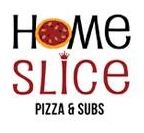 HOME SLICEMs. Knifey had pizza last night for dinner. She was seen with a gentleman picking up a large sausage, pepperoni and bacon pizza.What macromolecules would you expect to find in the victim’s stomach if the victim ate a slice or two of pizza? Check your predictions.OLIVE GARDEN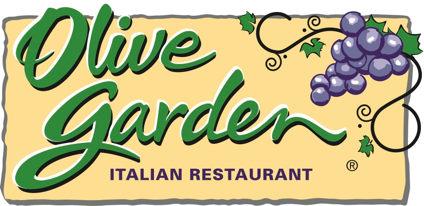 The Stranglers told police they went there to enjoy a romantic evening together. However, their table reservation was for three. The victim was known to enjoy their salad (with dressing of course!) and breadsticks.What macromolecules would you expect to find in the victim’s stomach if the victim had fettuccine alfredo? Check your predictions.BUFFALO WILD WINGS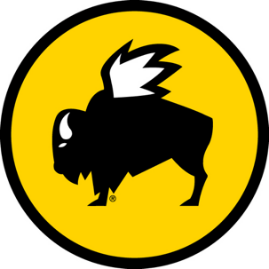 Jimmy Gottagun is known to watch sports games while eating buffalo wings. He was seen at the restaurant with another man. They both ate wings.What macromolecules would you expect to find in the victim’s stomach if the victim ate wings? Check your predictions.LipidsProteinsCarbohydrate (glucose)Carbohydrate (starch)LipidsProteinsCarbohydrate (glucose)Carbohydrate (starch)LipidsProteinsCarbohydrate (glucose)Carbohydrate (starch)